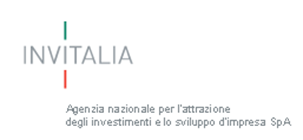 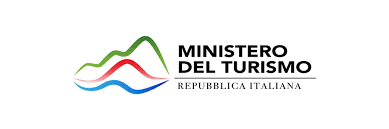 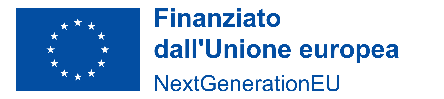 Scheda anagrafica del soggetto ProponenteInformazioni sul ProgettoSede dell’unità produttiva oggetto del programma degli interventiCodice Ateco dell’attività oggetto del programma degli investimenti e realizzata nell’unità produttiva di cui al punto 1o ……………………………………………… Interventi oggetto del programma degli investimenti(barrare quelli di interesse)Interventi di incremento dell'efficienza energetica delle strutture, indicati dall’articolo 2 del decreto del Ministero dello sviluppo economico del 6 agosto 2020Interventi di cui all’articolo 16-bis, comma 1, lettera i), del decreto del Presidente della Repubblica 22 dicembre 1986, n. 917, recante il Testo unico delle imposte sui redditi, di riqualificazione antisismicaInterventi di eliminazione delle barriere architettoniche, come definite dall’articolo 1, comma 2, del decreto del Presidente della Repubblica 24 luglio 1996, n. 503Interventi di manutenzione straordinaria, di restauro e risanamento conservativo, di ristrutturazione edilizia e installazione di manufatti leggeri funzionali, anche prefabbricati, di cui all’articolo 3, comma 1, lettere b) c) d) ed e.5, del decreto del Presidente della Repubblica 6 giugno 2001, n.380, funzionali alla realizzazione di interventi di incremento dell’efficienza energetica delle strutture e di riqualificazione antisismica e agli interventi di eliminazione delle barriere architettoniche, in conformità alla legge 9 gennaio 1989, n.13, e al decreto del Presidente della Repubblica 24 luglio 1996, n. 503 La realizzazione di piscine termali, per i soli stabilimenti termali e l’acquisizione di attrezzature e apparecchiature per lo svolgimento delle attività termali, relativi alle strutture di cui all’articolo 3 della legge 24 ottobre 2000, n.323Gli interventi di digitalizzazione con riferimento alle spese previste dall’articolo 9, comma 2, del decreto-legge 31 maggio 2014, n.83, convertito, con modificazioni, dalla legge 29 luglio 2014, n.106, esclusi i costi relativi all’intermediazione commercialeL’acquisto di mobili e componenti d’arredo, ivi inclusa l’illuminotecnica, a condizione che tale acquisto sia funzionale ad almeno uno degli interventi di cui alle lettere a), b), c), d), ed e) del presente comma, e che il beneficiario non ceda a terzi né destini a finalità estranee all’esercizio di impresa i beni oggetto degli interventi prima del completamento dell’ammortamento degli stessi Spese per le prestazioni professionali necessarie alla realizzazione degli interventi di cui all'articolo 4, comma 1, lettere da a) a f), dell'Avviso del 23 dicembre 2021Tempistica prevista per la realizzazione del progetto	Indicare: durata (in mesi) del progetto:data prevista avvio del progetto:data prevista di ultimazione del progetto:Per data di avvio del progetto si intende la data del primo impegno giuridicamente vincolante a ordinare spese di investimento o qualsiasi altro impegno che renda irreversibile l'investimento. Per data di ultimazione del progetto si intende la data dell’ultimo titolo di spesa rendicontato e ritenuto ammissibile alle agevolazioni.Sintesi economica del programma degli interventiCome previsto all’articolo 4, comma 2, lettera c dell’Avviso pubblico del Ministero del Turismo, gli interventi di cui al comma 1, a pena di decadenza dell’incentivo, devono recare nella scheda progetto una descrizione compiuta e dettagliata degli interventi oggetto delle agevolazioni.Compilare le schede di seguito esposte relativi agli interventi precedentemente individuati.Dettagli per linea di interventoDescrizione compiuta e dettagliata della finalità dell’intervento e della coerenza delle voci di spesa selezionateDescrizione compiuta e dettagliata della finalità dell’intervento e della coerenza delle voci di spesa selezionateDescrizione compiuta e dettagliata della finalità dell’intervento e della coerenza delle voci di spesa selezionateDescrizione compiuta e dettagliata della finalità dell’intervento e della coerenza delle voci di spesa selezionateDescrizione compiuta e dettagliata della finalità dell’intervento e della coerenza delle voci di spesa selezionateDescrizione compiuta e dettagliata della finalità dell’intervento e della coerenza delle voci di spesa selezionateDescrizione compiuta e dettagliata della finalità dell’intervento e della coerenza delle voci di spesa selezionateDescrizione compiuta e dettagliata della finalità dell’intervento e della coerenza delle voci di spesa selezionateRiepilogo importi e richiesta incentiviRiportare gli importi complessivi del programma degli interventi (cfr. Tabella del paragrafo 5- Sintesi economica del programma degli interventi)*Il contributo a fondo perduto non può superare il 50% delle spese sostenute per gli interventi realizzati a decorrere dal 7 novembre 2021 e fino al 31 dicembre 2024, per un importo massimo pari a 40.000 euro. Il contributo può essere aumentato, anche cumulativamente, nei casi previsti dall'articolo 1, comma 2, lettera a), b), c) del decreto-legge 6 novembre 2021, n. 152.Per le spese ammissibili ai sensi dell’articolo 5 dell’Avviso pubblico del Ministero del Turismo del 23 dicembre 2021 inerenti al medesimo progetto non coperte dagli incentivi di cui all’articolo 1, commi 1,2 e 3 del decreto-legge 6 novembre 2021, n.152, è possibile fruire del finanziamento a tasso agevolato previsto dal decreto interministeriale del 22 dicembre 2017 recante “Modalità di funzionamento del Fondo nazionale per l’efficienza energetica”, pubblicato nella Gazzetta Ufficiale n. 54 del 6 marzo 2018, a condizione che almeno il 50% di tali spese sia dedicato agli interventi di riqualificazione energetica nel rispetto delle disponibilità a legislazione vigente e senza ulteriori oneri a carico delle finanze pubbliche.I criteri, le modalità e le procedure per il riconoscimento del finanziamento sono stabiliti dal decreto del 22 dicembre 2017 del Ministero dello sviluppo economico e del Ministero dell’ambiente e della tutela del territorio e del mare.Data, 	Firma digitaleDocumento sottoscritto con firma digitale ai sensi del D.Lgs. 7 marzo 2005, n. 82 e del decreto del Presidente del Consiglio dei Ministri 30 marzo 2009 e successive modificazioniRagione/Denominazione SocialeRagione/Denominazione SocialeRagione/Denominazione SocialeRagione/Denominazione SocialeRagione/Denominazione SocialeForma GiuridicaForma GiuridicaForma GiuridicaForma GiuridicaForma GiuridicaData di CostituzioneData di CostituzioneData di CostituzioneData di CostituzioneData di CostituzioneData di CostituzionePartita iva Partita iva Partita iva Partita iva Partita iva Codice fiscaleCodice fiscaleCodice fiscaleCodice fiscaleCodice fiscaleIscrizione CCIAA diIscrizione CCIAA diIscrizione CCIAA diIscrizione CCIAA din° Iscrizionen° Iscrizionen° Iscrizionen° Iscrizionen° Iscrizionen° Iscrizionen° Iscrizionen° Iscrizionen° IscrizioneDataDataDataCodice Ateco 2007Codice Ateco 2007Codice Ateco 2007Codice Ateco 2007Numero REANumero REANumero REANumero REANumero REANumero REANumero REANumero REANumero REASettore di attività (come descritto da Codice Ateco)Settore di attività (come descritto da Codice Ateco)Settore di attività (come descritto da Codice Ateco)Settore di attività (come descritto da Codice Ateco)Descrizione attività esercitataDescrizione attività esercitataDescrizione attività esercitataDescrizione attività esercitataDimensione di impresaDimensione di impresaDimensione di impresaDimensione di impresaSede LegaleSede LegaleSede LegaleSede LegaleSede LegaleSede LegaleSede LegaleSede LegaleSede LegaleSede LegaleSede LegaleSede LegaleSede LegaleSede LegaleSede LegaleSede LegaleSede LegaleSede LegaleSede LegaleSede LegaleSede LegaleSede LegaleSede LegaleSede LegaleSede LegaleSede LegaleSede LegaleSede LegaleSede LegaleComuneComuneComuneProv.Prov.Prov.Via/PiazzaVia/PiazzaVia/PiazzaN.N.N.CapCapCapTel.Tel.Tel.FaxFaxFaxFaxFaxFaxe-maile-maile-mailIndirizzo PECIndirizzo PECIndirizzo PECLegale rappresentante (specificare ruolo: Presidente, Vice-Presidente, Amministratore Delegato, Amministratore Unico, …)Legale rappresentante (specificare ruolo: Presidente, Vice-Presidente, Amministratore Delegato, Amministratore Unico, …)Legale rappresentante (specificare ruolo: Presidente, Vice-Presidente, Amministratore Delegato, Amministratore Unico, …)Legale rappresentante (specificare ruolo: Presidente, Vice-Presidente, Amministratore Delegato, Amministratore Unico, …)Legale rappresentante (specificare ruolo: Presidente, Vice-Presidente, Amministratore Delegato, Amministratore Unico, …)Legale rappresentante (specificare ruolo: Presidente, Vice-Presidente, Amministratore Delegato, Amministratore Unico, …)Legale rappresentante (specificare ruolo: Presidente, Vice-Presidente, Amministratore Delegato, Amministratore Unico, …)Legale rappresentante (specificare ruolo: Presidente, Vice-Presidente, Amministratore Delegato, Amministratore Unico, …)Legale rappresentante (specificare ruolo: Presidente, Vice-Presidente, Amministratore Delegato, Amministratore Unico, …)Legale rappresentante (specificare ruolo: Presidente, Vice-Presidente, Amministratore Delegato, Amministratore Unico, …)Legale rappresentante (specificare ruolo: Presidente, Vice-Presidente, Amministratore Delegato, Amministratore Unico, …)Legale rappresentante (specificare ruolo: Presidente, Vice-Presidente, Amministratore Delegato, Amministratore Unico, …)Legale rappresentante (specificare ruolo: Presidente, Vice-Presidente, Amministratore Delegato, Amministratore Unico, …)Legale rappresentante (specificare ruolo: Presidente, Vice-Presidente, Amministratore Delegato, Amministratore Unico, …)Legale rappresentante (specificare ruolo: Presidente, Vice-Presidente, Amministratore Delegato, Amministratore Unico, …)Legale rappresentante (specificare ruolo: Presidente, Vice-Presidente, Amministratore Delegato, Amministratore Unico, …)Legale rappresentante (specificare ruolo: Presidente, Vice-Presidente, Amministratore Delegato, Amministratore Unico, …)Legale rappresentante (specificare ruolo: Presidente, Vice-Presidente, Amministratore Delegato, Amministratore Unico, …)Legale rappresentante (specificare ruolo: Presidente, Vice-Presidente, Amministratore Delegato, Amministratore Unico, …)Legale rappresentante (specificare ruolo: Presidente, Vice-Presidente, Amministratore Delegato, Amministratore Unico, …)Legale rappresentante (specificare ruolo: Presidente, Vice-Presidente, Amministratore Delegato, Amministratore Unico, …)Legale rappresentante (specificare ruolo: Presidente, Vice-Presidente, Amministratore Delegato, Amministratore Unico, …)Legale rappresentante (specificare ruolo: Presidente, Vice-Presidente, Amministratore Delegato, Amministratore Unico, …)Legale rappresentante (specificare ruolo: Presidente, Vice-Presidente, Amministratore Delegato, Amministratore Unico, …)Legale rappresentante (specificare ruolo: Presidente, Vice-Presidente, Amministratore Delegato, Amministratore Unico, …)Legale rappresentante (specificare ruolo: Presidente, Vice-Presidente, Amministratore Delegato, Amministratore Unico, …)Legale rappresentante (specificare ruolo: Presidente, Vice-Presidente, Amministratore Delegato, Amministratore Unico, …)Legale rappresentante (specificare ruolo: Presidente, Vice-Presidente, Amministratore Delegato, Amministratore Unico, …)Legale rappresentante (specificare ruolo: Presidente, Vice-Presidente, Amministratore Delegato, Amministratore Unico, …)NomeNomeCognomeCognomeCognomeCognomeCognomeCodice FiscaleCodice FiscaleResidente inResidente inVia/PiazzaVia/PiazzaN.N.N.CapProv.Prov.Prov.Cell.Cell.e-maile-maile-mailDelegatoDelegatoDelegatoDelegatoDelegatoDelegatoDelegatoDelegatoDelegatoDelegatoDelegatoDelegatoDelegatoDelegatoDelegatoDelegatoDelegatoDelegatoDelegatoDelegatoDelegatoDelegatoDelegatoDelegatoDelegatoDelegatoDelegatoDelegatoDelegatoNomeNomeNomeNomeNomeNomeNomeNomeNomeNomeNomeNomeNomeNomeNomeNomeNomeNomeNomeNomeNomeNomeNomeNomeNomeNomeNomeNomeNomeNomeCognomeCognomeCognomeCognomeCognomeCognomeCodice Fiscalee-maile-maile-maile-mailIBAN relativo al conto corrente dell’impresa proponenteIBAN relativo al conto corrente dell’impresa proponenteIBAN relativo al conto corrente dell’impresa proponenteIBAN relativo al conto corrente dell’impresa proponenteIBAN relativo al conto corrente dell’impresa proponenteIBAN relativo al conto corrente dell’impresa proponenteIBAN relativo al conto corrente dell’impresa proponenteIBAN relativo al conto corrente dell’impresa proponenteIBAN relativo al conto corrente dell’impresa proponenteIBAN relativo al conto corrente dell’impresa proponenteIBAN relativo al conto corrente dell’impresa proponenteIBAN relativo al conto corrente dell’impresa proponenteIBAN relativo al conto corrente dell’impresa proponenteIBAN relativo al conto corrente dell’impresa proponenteIBAN relativo al conto corrente dell’impresa proponenteIBAN relativo al conto corrente dell’impresa proponenteIBAN relativo al conto corrente dell’impresa proponenteIBAN relativo al conto corrente dell’impresa proponenteIBAN relativo al conto corrente dell’impresa proponenteIBAN relativo al conto corrente dell’impresa proponenteIBAN relativo al conto corrente dell’impresa proponenteIBAN relativo al conto corrente dell’impresa proponenteIBAN relativo al conto corrente dell’impresa proponenteIBAN relativo al conto corrente dell’impresa proponenteIBAN relativo al conto corrente dell’impresa proponenteIBAN relativo al conto corrente dell’impresa proponenteIBAN relativo al conto corrente dell’impresa proponenteIBAN relativo al conto corrente dell’impresa proponenteIBAN relativo al conto corrente dell’impresa proponenteRegioneComuneProv.Via/PiazzaN.CapAltroInterventi(articolo 4, Avviso pubblico del Ministero del Turismo del 23 dicembre 2021)Totalecomplessivo del programma degli interventi(IVA esclusa)€/00TotaleImporto richiesto alle agevolazioni(IVA esclusa)€/00Incremento dell’efficienza energetica delle struttureRiqualificazione antisismicaEliminazione delle barriere architettonicheManutenzione straordinaria, di restauro e risanamento conservativo, di ristrutturazione edilizia e installazione di manufatti leggeri funzionali alla realizzazione di interventi di incremento dell’efficienza energetica delle strutture e di riqualificazione antisismica e agli interventi di eliminazione delle barriere architettonicheRealizzazione di piscine termali, per i soli stabilimenti termali e l’acquisizione di attrezzature e apparecchiature per lo svolgimento delle attività termaliInterventi di digitalizzazioneAcquisto di mobili e componenti d’arredo, ivi inclusa l’illuminotecnicaTOTALE INTERVENTI h. Spese per le prestazioni professionali necessarie alla realizzazione degli interventi di cui all'articolo 4, comma 1, lettere da a) a f), dell'Avviso del 23 dicembre 2021TOTALE INTERVENTI E SPESE PRESTAZIONI PROFESSIONALIInterventi e spese ammissibili (articolo 4, 5 dell’Avviso pubblico del Ministero del Turismo del 23 dicembre 2021)Interventi e spese ammissibili (articolo 4, 5 dell’Avviso pubblico del Ministero del Turismo del 23 dicembre 2021)Interventi e spese ammissibili (articolo 4, 5 dell’Avviso pubblico del Ministero del Turismo del 23 dicembre 2021)Incremento dell’efficienza energetica delle struttureTotaleComplessivo dell’intervento(IVA esclusa) €/00Totale Importo richiesto alle agevolazioni(IVA esclusa) €/00a.1) interventi di cui all’articolo 5 del decreto 6 agosto 2020 del Ministro dello sviluppo economicoa.2) interventi di installazione di nuovi impianti solari fotovoltaici connessi alla rete elettrica su edifici e muniti di sistema di accumuloTotale a)Interventi e spese ammissibili (articolo 4, 5 dell’Avviso pubblico del Ministero del Turismo del 23 dicembre 2021)Interventi e spese ammissibili (articolo 4, 5 dell’Avviso pubblico del Ministero del Turismo del 23 dicembre 2021)Interventi e spese ammissibili (articolo 4, 5 dell’Avviso pubblico del Ministero del Turismo del 23 dicembre 2021)Riqualificazione antisismicaTotaleComplessivo dell’intervento(IVA esclusa) €/00Totale Importo richiesto alle agevolazioni(IVA esclusa) €/00b.1) realizzazione di opere destinate a migliorare il comportamento antisismico dell’edificiob.2) acquisto di beni destinati a strutture esistentiTotale b)Interventi e spese ammissibili (articolo 4, 5 dell’Avviso pubblico del Ministero del Turismo del 23 dicembre 2021)Interventi e spese ammissibili (articolo 4, 5 dell’Avviso pubblico del Ministero del Turismo del 23 dicembre 2021)Interventi e spese ammissibili (articolo 4, 5 dell’Avviso pubblico del Ministero del Turismo del 23 dicembre 2021)Eliminazione delle barriere architettonicheTotale Complessivo dell’intervento  (IVA esclusa) €/00Totale Importo richiesto alle agevolazioni (IVA esclusa) €/00c.1) sostituzione di finiturec.2) interventi di natura edilizia più rilevantec.3) realizzazione ex novo di impianti igienico-sanitaric.4) sostituzione di serramenti internic.5) sistemi e tecnologie volte alla facilitazione della comunicazione ai fini dell’accessibilitàTotale c)Interventi e spese ammissibili (articolo 4, 5 dell’Avviso pubblico del Ministero del Turismo del 23 dicembre 2021)Interventi e spese ammissibili (articolo 4, 5 dell’Avviso pubblico del Ministero del Turismo del 23 dicembre 2021)Interventi e spese ammissibili (articolo 4, 5 dell’Avviso pubblico del Ministero del Turismo del 23 dicembre 2021)Manutenzione straordinaria, di restauro e risanamento conservativo, di ristrutturazione edilizia e installazione di manufatti leggeri funzionali alla realizzazione di interventi di incremento dell’efficienza energetica delle strutture e di riqualificazione antisismica e agli interventi di eliminazione delle barriere architettonicheTotale Complessivo dell’intervento  (IVA esclusa) €/00Totale Importo richiesto alle agevolazioni(IVA esclusa) €/00d.1) demolizione e ricostruzione di edifici esistentid.2) ripristino di edifici, o parti di essi, eventualmente crollati o demolitid.3) modifica dei prospetti dell'edificiod.4) realizzazione di balconi e logged.5) servizi igienicid.6) sostituzione di serramenti esternid.7) sostituzione di serramenti internid.8) installazione di nuova pavimentazione o sostituzione della preesistented.9) installazione di manufatti leggeriTotale d)Interventi e spese ammissibili(articolo 4, 5 dell’Avviso pubblico del Ministero del Turismo del 23 dicembre 2021)Interventi e spese ammissibili(articolo 4, 5 dell’Avviso pubblico del Ministero del Turismo del 23 dicembre 2021)Interventi e spese ammissibili(articolo 4, 5 dell’Avviso pubblico del Ministero del Turismo del 23 dicembre 2021)Realizzazione di piscine termali, per i soli stabilimenti termali e l’acquisizione di attrezzature e apparecchiature per lo svolgimento delle attività termaliTotaleComplessivo dell’intervento(IVA esclusa) €/00Totale Importo richiesto alle agevolazioni(IVA esclusa) €/00e.1) la realizzazione e la ristrutturazione delle vasche e dei percorsi vascolarie.2) la realizzazione e la ristrutturazione delle unità ambientalie.3.1) attrezzature e apparecchiature per vasche per balneoterapiae.3.2) apparecchi per l’erogazione delle terapie inalatorie e dell’aerosolterapiae.3.3) attrezzature e vasche per la maturazione, lo stoccaggio e la distribuzione del fangoe.3.4) attrezzature per la riabilitazionee.3.5) realizzazione di docce, bagni turchi, saune e relative attrezzatureTotale e)Interventi e spese ammissibili(articolo 4, 5 dell’Avviso pubblico del Ministero del Turismo del 23 dicembre 2021)Interventi e spese ammissibili(articolo 4, 5 dell’Avviso pubblico del Ministero del Turismo del 23 dicembre 2021)Interventi e spese ammissibili(articolo 4, 5 dell’Avviso pubblico del Ministero del Turismo del 23 dicembre 2021)Interventi di digitalizzazioneTotaleComplessivo dell’intervento(IVA esclusa) €/00Totale Importo richiesto alle agevolazioni(IVA esclusa) €/00f.1) acquisto di modem, router e impianti Wi-Fif.2) realizzazione di infrastrutture server, connettività, sicurezza e servizi applicativif.3) acquisto di dispositivi per i pagamenti elettronici e di softwaref.4) acquisto di software e relative applicazioni per siti web ottimizzati per il sistema mobilef.5) creazione o acquisto di software e piattaforme informatiche per le funzioni di prenotazione, acquisto e vendita on linef.6) acquisto di licenze software per la gestione delle relazioni con i clientif.7) acquisto di licenze software necessarie per il collegamento all’hub digitale del turismo di cui alla misura M1C3-I.4.1 del PNRRf.8) acquisto di licenze del software ERPf.9) acquisto di programmi software per piattaforme informatiche per la promozioneTotale f)Interventi e spese ammissibili(articolo 4, 5 dell’Avviso pubblico del Ministero del Turismo del 23 dicembre 2021)Interventi e spese ammissibili(articolo 4, 5 dell’Avviso pubblico del Ministero del Turismo del 23 dicembre 2021)Interventi e spese ammissibili(articolo 4, 5 dell’Avviso pubblico del Ministero del Turismo del 23 dicembre 2021)Acquisto di mobili e componenti d’arredo, ivi inclusa l’illuminotecnicaTotaleComplessivo dell’intervento(IVA esclusa) €/00Totale Importo richiesto alle agevolazioni(IVA esclusa) €/00g.1) spese riguardanti beni mobili, durevoli e ammortizzabiliTotale g)Interventi e spese ammissibili(articolo 4, 5 dell’Avviso pubblico del Ministero del Turismo del 23 dicembre 2021)Interventi e spese ammissibili(articolo 4, 5 dell’Avviso pubblico del Ministero del Turismo del 23 dicembre 2021)Interventi e spese ammissibili(articolo 4, 5 dell’Avviso pubblico del Ministero del Turismo del 23 dicembre 2021)Spese per le prestazioni professionali necessarie alla realizzazione degli interventi di cui all'articolo 4, comma 1, lettere da a) a f), dell'Avviso del 23 dicembre 2021TotaleComplessivo dell’intervento(IVA esclusa) €/00Totale Importo richiesto alle agevolazioni(IVA esclusa) €/00h.1) spese riguardanti le prestazioni professionaliTotale h)Interventi(articolo 4 dell’Avviso pubblico del Ministero del Turismo del 23 dicembre 2021)TotaleComplessivo del programma degli interventi(IVA esclusa) €/00TotaleImporto richiesto alle agevolazioni (IVA esclusa) €/00TOTALE INTERVENTIIncentivi richiesti (articolo 3 dell’Avviso pubblico del Ministero del Turismo del 23 dicembre 2021)Importo€/00Credito di imposta fino all’80% delle spese ammissibiliContributo a fondo perduto non superiore al 50% delle spese sostenute*Totale agevolazioni richieste Incentivi riconoscibili (articolo 11 dell’Avviso pubblico del Ministero del Turismo del 23 dicembre 2021)Importo€/00Finanziamento a tasso agevolato